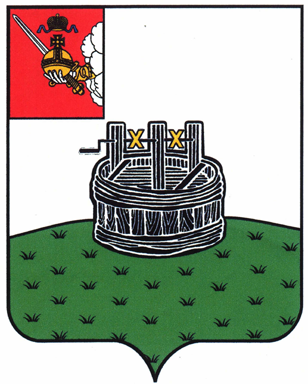 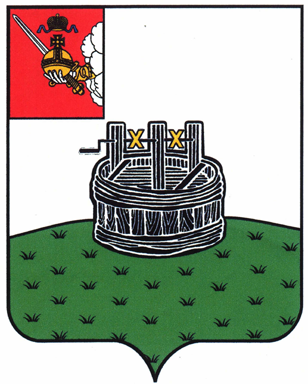 АДМИНИСТРАЦИЯ ГРЯЗОВЕЦКОГО МУНИЦИПАЛЬНОГО ОКРУГАП О С Т А Н О В Л Е Н И Е                                г. Грязовец  О внесении изменений в постановление администрацииГрязовецкого муниципального района от 7 ноября 2022 г. № 601 «Об утверждении муниципальной программы «Содействие развитию предпринимательства и торговли в Грязовецком муниципальном округе Вологодской области на 2023 - 2028 годы»С целью уточнения ранее принятого постановленияАдминистрация Грязовецкого муниципального округа ПОСТАНОВЛЯЕТ:1. Внести в приложение к постановлению администрации Грязовецкого муниципального района от 7 ноября 2022 г. № 601 «Об утверждении муниципальной программы «Содействие развитию предпринимательства и торговли в Грязовецком муниципальном округе Вологодской области на 2023 - 2028 годы» следующие изменения:1.1. В приложении 4 к муниципальной программе:1.1.1. В приложении 4 к подпрограмме 1:абзац первый подпункта 2.1.1 пункта 2.1 раздела 2 изложить в следующей редакции:«2.1.1. Субсидии предоставляются субъектам МСП, зарегистрированным                       и осуществляющим деятельность на территории Грязовецкого муниципального округа, ставшим победителями конкурсного отбора на получение Субсидии (далее – конкурсный отбор), который проводит Администрация. Субъекты МСП на 1-е число месяца, предшествующего месяцу, в котором подается заявка на конкурсный отбор, должны соответствовать следующим требованиям, за исключением абзаца второго подпункта 2.1.1 пункта 2.1:»;абзац второй подпункта 2.1.1 пункта 2.1 раздела 2 изложить в следующей редакции:«у заявителя должна отсутствовать  неисполненная обязанность по уплате налогов, сборов, страховых взносов, пеней, штрафов, процентов, подлежащих уплате в соответствии с законодательством Российской Федерации о налогах и сборах                   (при наличии недоимки по налогам, сборам и взносам претендент вправе предоставить копии платежных поручений с отметкой банка, подтверждающих факт погашения задолженности) по состоянию на дату не ранее чем за 30 календарных дней до даты подачи заявки;»;абзац шестой подпункта 2.1.1 пункта 2.1 раздела 2 изложить в следующей редакции:«участники отбора не должны являться иностранными юридическими лицами, в том числе местом регистрации которых является государство или территория, включенные в утверждаемый Министерством финансов Российской Федерации перечень государств и территорий, используемых для промежуточного (офшорного) владения активами в Российской Федерации (далее - офшорные компании), а также российскими юридическими лицами, в уставном (складочном) капитале которых доля прямого или косвенного (через третьих лиц) участия офшорных компаний                              в совокупности превышает 25 процентов (если иное не предусмотрено законодательством Российской Федерации). При расчете доли участия офшорных компаний в капитале российских юридических лиц не учитывается прямое                            и (или) косвенное участие офшорных компаний в капитале публичных акционерных обществ (в том числе со статусом международной компании), акции которых обращаются на организованных торгах в Российской Федерации, а также косвенное участие таких офшорных компаний в капитале других российских юридических лиц, реализованное через участие в капитале указанных публичных акционерных обществ;»;абзац девятый подпункта 2.5.1 пункта 2.5 раздела 2 изложить в следующей редакции:«справку территориального органа Федеральной налоговой службы                                   по утвержденной форме об исполнении налогоплательщиком обязанности по уплате налогов, сборов, страховых взносов, пеней, штрафов, процентов, выданную налоговым органом по состоянию на дату не ранее чем за 30 календарных дней                       до даты подачи заявки на конкурс;»;абзац восьмой подпункта 2.5.3 пункта 2.5 раздела 2 признать утратившим силу;абзац первый подпункта 2.6.4 пункта 2.6 раздела 2 изложить в следующей редакции:«2.6.4. Комиссия по рассмотрению заявок о предоставлении субсидий субъектам малого и среднего предпринимательства на возмещение части затрат, связанных с приобретением техники и оборудования в целях создания,  развития,  модернизации производства товаров (работ, услуг) (далее - Комиссия), созданная постановлением Администрации, в течение 10 рабочих дней со дня окончания срока приема документов рассматривает представленные документы, на основании которых принимает решение о допуске (или) недопуске заявителя к конкурсному отбору. Заявитель признается не допущенным к конкурному отбору, если: конкурсная документация  не соответствует требованиям, установленным пунктом 2.5 настоящего Положения; заявитель не соответствует требованиям, установленным пунктом 2.1 настоящего Положения; установлены факты недостоверности представленной заявителем информации. По допущенным к конкурсному отбору  заявителям каждый член Комиссии осуществляет оценку по каждому критерию анкеты по форме согласно приложению 4 к настоящему Положению.»;пункт 2.6 раздела 2 дополнить подпунктом 2.6.7 следующего содержания:«2.6.7. Заявители, не допущенные к конкурсному отбору, в течение 3 рабочих дней после подписания Протокола информируются в письменной форме с указанием причин недопуска. Уведомление о недопуске направляется посредством почтовой связи или вручается лично руководителю организации или индивидуальному предпринимателю (его законному представителю).»;абзац второй пункта 3.3 раздела 3 признать утратившим силу;пункт 3.4 раздела 3 признать утратившим силу;абзац шестой пункта 3.7 раздела 3 изложить в следующей редакции:«Получателю Субсидии осуществляется возмещение части затрат                                          на приобретение техники, оборудования, приобретенного не ранее 1 января года, предшествующего году в котором предоставляется Субсидия.»;пункт 5.3 раздела 5 дополнить абзацами десятым-одиннадцатым следующего содержания:«Администрация в течение 30 календарных дней со дня установления фактов, предусмотренных абзацем вторым пункта 5.3 настоящего Положения, направляет получателю Субсидии заказным письмом с уведомлением требование о частичном возврате средств, рассчитанных в соответствии с абзацем третьим пункта 5.3, полученной Субсидии в бюджет округа в течение 30 календарных дней со дня направления соответствующего требования.В случае не поступления средств в течение 30 календарных дней со дня направления требования Администрация в срок не более 3 месяцев со дня истечения срока для возврата средств принимает меры к их взысканию в судебном порядке.».1.2. В приложении 5 к муниципальной программе:1.2.1. В паспорте подпрограммы 2 «Содействие в сфере торговли в Грязовецком муниципальном округе на 2023-2028 годы» позицию «Ожидаемые результаты реализации подпрограммы 2» изложить в следующей редакции:1.2.2. Абзац четвертый раздела IV. «Показатели (индикаторы) достижения цели и решения задач подпрограммы 2, прогноз конечных результатов реализации подпрограммы 2» изложить в следующей редакции:«- ежегодно количество  малонаселенных и (или) труднодоступных населенных пунктов, в которые фактически осуществлялась доставка продовольственных  товаров, составит 79 единиц;».1.2.3. Приложение 2 к подпрограмме 2 «Сведения о показателях (индикаторах) подпрограммы 2» изложить в новой редакции согласно приложению 1 к настоящему постановлению.1.2.4. В приложении 4 к подпрограмме 2:абзац второй пункта 2.1 раздела 2 изложить в следующей редакции:«Прием заявлений осуществляется в течение 10 календарных дней с даты начала приема заявлений.»;абзац четвертый пункта 2.1 раздела 2 изложить в следующей редакции:«К заявлению прилагаются следующие документы: согласие юридического лица или ИП на осуществление Администрацией и органами государственного (муниципального) финансового контроля проверок соблюдения юридическим лицом или индивидуальным предпринимателем условий, целей и порядка предоставления субсидий на ГСМ, по форме согласно приложению 2 к настоящему Порядку; справка территориального органа Федеральной налоговой службы по утвержденной форме                об исполнении налогоплательщиком обязанности по уплате налогов, сборов, страховых взносов, пеней, штрафов, процентов, выданную налоговым органом                      по состоянию на дату не ранее чем за 30 календарных дней до даты подачи  заявления; справка (справки) об отсутствии в реестре дисквалифицированных лиц информации                     о руководителе, членах коллегиального исполнительного органа, о лице, исполняющем функции единоличного исполнительного органа, о главном бухгалтере заявителя, являющегося юридическим лицом, об индивидуальном предпринимателе - производителе товаров, работ, услуг, являющемся заявителем, выданную налоговым органом не ранее, чем за 15 дней до даты подачи заявления.»;абзац первый пункта 2.2 раздела 2 изложить в следующей редакции:«2.2. Требования, которым должен соответствовать заявитель на 1 число месяца, предшествующего месяцу, в котором планируется заключение соглашение                  о предоставлении из бюджета округа субсидии организациям любых форм собственности и индивидуальным предпринимателям на возмещение части затрат                на горюче-смазочные материалы, занимающиеся доставкой и реализацией продовольственных товаров в малонаселенные и (или) труднодоступные пункты Грязовецкого муниципального округа (далее — Соглашение о предоставлении субсидии на ГСМ),  за исключением абзаца второго пункта 2.2.:»;абзац второй пункта 2.2  раздела 2 изложить в следующей редакции:«у заявителя должна отсутствовать неисполненная обязанность по уплате налогов, сборов, страховых взносов, пеней, штрафов, процентов, подлежащих уплате в соответствии с законодательством Российской Федерации о налогах и сборах                       по состоянию на дату не ранее чем за 30 календарных дней до даты подачи заявления;»;абзац шестой пункта 2.2 раздела 2 изложить в следующей редакции:«участники отбора не должны являться иностранными юридическими лицами, в том числе местом регистрации которых является государство или территория, включенные в утверждаемый Министерством финансов Российской Федерации перечень государств и территорий, используемых для промежуточного (офшорного) владения активами в Российской Федерации (далее - офшорные компании), а также российскими юридическими лицами, в уставном (складочном) капитале которых доля прямого или косвенного (через третьих лиц) участия офшорных компаний                              в совокупности превышает 25 процентов (если иное не предусмотрено законодательством Российской Федерации). При расчете доли участия офшорных компаний в капитале российских юридических лиц не учитывается прямое и (или) косвенное участие офшорных компаний в капитале публичных акционерных обществ (в том числе со статусом международной компании), акции которых обращаются                   на организованных торгах в Российской Федерации, а также косвенное участие таких офшорных компаний в капитале других российских юридических лиц, реализованное через участие в капитале указанных публичных акционерных обществ;».Приложение 1 к Порядку изложить в новой редакции согласно приложению 2               к настоящему постановлению;в Приложении 3 к Порядку пункт 2.1 раздела 2 дополнить абзацем вторым следующего содержания:«В случае уменьшения ранее доведенных лимитов бюджетных обязательств, предусмотренных в бюджете округа, Субсидия предоставляется в размере, определенном исходя из уровня софинансирования от уточненного общего лимита бюджетных обязательств, предусмотренных в финансовом году в бюджете Администрации.»;Приложение 1 к Соглашению изложить в новой редакции согласно приложению 3 к настоящему постановлению.1.2.5. В приложении 5 к подпрограмме 2:абзац первый пункта 2.3 раздела 2 изложить в следующей редакции:«Требования, которым должен соответствовать получатель Субсидии на первое число месяца, предшествующему месяцу, в котором подается заявка на конкурсный отбор,  за исключением абзаца третьего пункта 2.3.:»;абзац третий пункта 2.3 раздела 2 изложить в следующей редакции:«отсутствие неисполненной обязанности по уплате налогов, сборов, страховых взносов, пеней, штрафов, процентов, подлежащих уплате в соответствии                                 с законодательством Российской Федерации о налогах и сборах (при наличии недоимки по налогам, сборам и взносам претендент вправе предоставить копии платежных поручений с отметкой банка, подтверждающих факт погашения задолженности) по состоянию на дату не ранее чем за 30 календарных дней до даты подачи заявки;»;абзац пятый пункта 2.3 раздела 2 изложить в следующей редакции:«получатель Субсидии не должен являться иностранным юридическим лицом, в том числе местом регистрации которого является государство или территория, включенные в утверждаемый Министерством финансов Российской Федерации перечень государств и территорий, используемых для промежуточного (офшорного) владения активами в Российской Федерации (далее - офшорные компании), а также российским юридическим лицом, в уставном (складочном) капитале которого доля прямого или косвенного (через третьих лиц) участия офшорных компаний                               в совокупности превышает 25 процентов (если иное не предусмотрено законодательством Российской Федерации). При расчете доли участия офшорных компаний в капитале российских юридических лиц не учитывается прямое                     и (или) косвенное участие офшорных компаний в капитале публичных акционерных обществ (в том числе со статусом международной компании), акции которых обращаются на организованных торгах в Российской Федерации, а также косвенное участие таких офшорных компаний в капитале других российских юридических лиц, реализованное через участие в капитале указанных публичных акционерных обществ;»;абзац шестой пункта 2.5 раздела 2 изложить в следующей редакции:«- справку территориального органа Федеральной налоговой службы, подписанную ее руководителем (иным уполномоченным лицом), подтверждающую отсутствие у организации или ИП неисполненной обязанности по уплате налогов, сборов, страховых взносов, пеней, штрафов, процентов, подлежащих уплате                            в соответствии с законодательством Российской Федерации о налогах и сборах                         по состоянию на дату не ранее чем за 30 календарных дней до даты на которую планируется заключение соглашения о предоставлении из бюджета округа субсидии юридическому лицу (за исключением государственного (муниципального) учреждения), индивидуальному предпринимателю на возмещение затрат в связи                      с приобретением специализированного автотранспорта (автолавки) для развития мобильной торговли в малонаселенных и (или) труднодоступных населенных пунктах Грязовецкого муниципального округа Вологодской области (далее - Соглашение                         о предоставлении из бюджета округа Субсидии), или по состоянию на дату не ранее чем за 30 календарных дней до даты подачи заявки на конкурс;»;абзац первый пункта 3.8 раздела 3 изложить в следующей редакции:«3.8. Требования, которым должен соответствовать получатель Субсидии                          на первое число месяца, предшествующему месяцу, в котором планируется заключение Соглашения, за исключением абзаца третьего пункта 3.8:»;абзац третий пункта 3.8 раздела 3 изложить в следующей редакции:«отсутствие неисполненной обязанности по уплате налогов, сборов, страховых взносов, пеней, штрафов, процентов, подлежащих уплате в соответствии                                 с законодательством Российской Федерации о налогах и сборах (при наличии недоимки по налогам, сборам и взносам претендент вправе предоставить копии платежных поручений с отметкой банка, подтверждающих факт погашения задолженности)  по состоянию на дату не ранее чем за 30 календарных дней до даты на которую планируется заключение соглашения;»;абзац пятый пункта 3.8 раздела 3 изложить в следующей редакции:«получатель Субсидии не должен являться иностранным юридическим лицом, в том числе местом регистрации которого является государство или территория, включенные в утверждаемый Министерством финансов Российской Федерации перечень государств и территорий, используемых для промежуточного (офшорного) владения активами в Российской Федерации (далее - офшорные компании), а также российским юридическим лицом, в уставном (складочном) капитале которого доля прямого или косвенного (через третьих лиц) участия офшорных компаний                                 в совокупности превышает 25 процентов (если иное не предусмотрено законодательством Российской Федерации). При расчете доли участия офшорных компаний в капитале российских юридических лиц не учитывается прямое                                 и (или) косвенное участие офшорных компаний в капитале публичных акционерных обществ (в том числе со статусом международной компании), акции которых обращаются на организованных торгах в Российской Федерации, а также косвенное участие таких офшорных компаний в капитале других российских юридических лиц, реализованное через участие в капитале указанных публичных акционерных обществ;»;Приложение 4 к Правилам изложить в новой редакции согласно приложению 4 к настоящему постановлению.1.2.6. В приложении 6 к подпрограмме 2:абзац первый пункта 2.2 раздела 2 изложить в следующей редакции:«2.2. Требования, которым должны соответствовать заявители Субсидии                       на первое число месяца подачи заявки, за исключением подпункта «а» пункта 2.2:»;подпункт «а» пункта 2.2 раздела 2 изложить в следующей редакции:«а) у заявителя Субсидии должна отсутствовать неисполненная обязанность                по уплате налогов, сборов, страховых взносов, пеней, штрафов, процентов, подлежащих уплате в соответствии с законодательством Российской Федерации                      о налогах и сборах по состоянию на дату не ранее чем за 30 календарных дней                  до даты подачи заявления;»;подпункт «г» пункта 2.2 раздела 2 изложить в следующей редакции:«г) заявитель Субсидии не должен являться иностранным юридическим лицом, в том числе местом регистрации которого является государство или территория, включенные в утверждаемый Министерством финансов Российской Федерации перечень государств и территорий, используемых для промежуточного (офшорного) владения активами в Российской Федерации (далее - офшорные компании), а также российским юридическим лицом, в уставном (складочном) капитале которого доля прямого или косвенного (через третьих лиц) участия офшорных компаний                                 в совокупности превышает 25 процентов (если иное не предусмотрено законодательством Российской Федерации). При расчете доли участия офшорных компаний в капитале российских юридических лиц не учитывается прямое                                 и (или) косвенное участие офшорных компаний в капитале публичных акционерных обществ (в том числе со статусом международной компании), акции которых обращаются на организованных торгах в Российской Федерации, а также косвенное участие таких офшорных компаний в капитале других российских юридических лиц, реализованное через участие в капитале указанных публичных акционерных обществ;»;подпункт 5 пункта 2.3 раздела 2 изложить в следующей редакции:«5) справка территориального органа Федеральной налоговой службы                       по утвержденной форме об исполнении налогоплательщиком обязанности по уплате налогов, сборов, страховых взносов, пеней, штрафов, процентов, выданную налоговым органом по состоянию на дату не ранее чем за 30 календарных дней                   до даты подачи заявления;»;Приложение 1 к Порядку изложить в новой редакции согласно приложению 5   к настоящему постановлению.2. Настоящее постановление вступает в силу со дня его подписания и  подлежит размещению на официальном сайте Грязовецкого муниципального округа.Глава Грязовецкого муниципального округа                                                 С.А.ФёкличевПриложение 1к постановлению администрацииГрязовецкого муниципального округаот 29.11.2023 № 2925«Приложение 2 к подпрограмме 2Сведения о показателях (индикаторах) подпрограммы 2                                                                ».Приложение 2к постановлению администрацииГрязовецкого муниципального округаот 29.11.2023 № 2925«Приложение 1 к Порядку                                                                                        ФормаЗаявление о предоставлении субсидии на возмещение части затрат на горюче-смазочные материалы, произведенных при доставке и реализациипродовольственных товаров в малонаселенные и (или) труднодоступныенаселенные пункты Грязовецкого муниципального округаС целью заключения Соглашения о предоставлении субсидии на возмещение части затрат на горюче-смазочные материалы, произведенных при доставке                            и реализации продовольственных товаров в малонаселенные и (или) труднодоступные населенные пункты__________________________________________________________________________                                                 (наименование организации или ИП)настоящим подтверждаю, чтоотсутствует неисполненная обязанность по уплате налогов, сборов, страховых взносов, пеней, штрафов, процентов, подлежащих уплате в соответствии                                   с законодательством Российской Федерации о налогах и сборах;отсутствует просроченная задолженность по возврату в бюджет округа субсидий, бюджетных инвестиций, предоставленных в том числе в соответствии                     с иными правовыми актами, а также иная просроченная задолженность по денежным обязательствам перед Грязовецким муниципальным округом;организация не находится в процессе реорганизации, ликвидации, в отношении организации не введена процедура банкротства, ИП не прекратил деятельность                     в качестве индивидуального предпринимателя;в реестре дисквалифицированных лиц отсутствуют сведения                                     о дисквалифицированных руководителе, членах коллегиального исполнительного органа, лице, исполняющем функции единоличного исполнительного органа,                        или главном бухгалтере заявителя, являющегося юридическим лицом,                                     об индивидуальном предпринимателе;организация/ИП не является иностранным юридическим лицом, в том числе местом регистрации которого является государство или территория, включенные                    в утверждаемый Министерством финансов Российской Федерации перечень государств и территорий, используемых для промежуточного (офшорного) владения активами в Российской Федерации (далее - офшорные компании), а также российским юридическим лицом, в уставном (складочном) капитале которого доля прямого                      или косвенного (через третьих лиц) участия офшорных компаний в совокупности превышает 25 процентов (если иное не предусмотрено законодательством Российской Федерации). При расчете доли участия офшорных компаний в капитале российских юридических лиц не учитывается прямое и (или) косвенное участие офшорных компаний в капитале публичных акционерных обществ (в том числе со статусом международной компании), акции которых обращаются на организованных торгах                 в Российской Федерации, а также косвенное участие таких офшорных компаний                      в капитале других российских юридических лиц, реализованное через участие                         в капитале указанных публичных акционерных обществ;организация/ИП не получает средства из бюджета округа в соответствии                                с иными нормативными правовыми актами округа на возмещение затрат на цели, указанные в пункте 1.2 Порядка;в перечне организаций и физических лиц отсутствуют сведения, в отношении которого имеются сведения об причастности к экстремистской деятельности                      или терроризму, либо в перечне организаций и физических лиц, в отношении которого имеются сведения об причастности к распространению оружия массового уничтожения.Приложение: на ___ л. в ___ экз.________________     ______________________   _____________________      (должность)                          (подпись)                        (расшифровка подписи)М.П. (при наличии)                                                                                                                                                 ».                                                                                                                                                                                                                                                                                                                                                      Приложение 3к постановлению администрацииГрязовецкого муниципального округаот 29.11.2023 № 2925«Приложение 1к Соглашению№ ___ от «___» ______ 20 __ годаЗаявление о предоставлении субсидии__________________________________________________________________________(полное наименование Заявителя)Прошу предоставить субсидию на возмещение части затрат на горюче-смазочные материалы, произведенные при доставке и реализации продовольственных товаров                  в малонаселенные и (или) труднодоступные населенные пункты Грязовецкого муниципального округа в размере __________________________________________ _________________________________________________________руб.  Настоящим подтверждаю, что________________________________________________                                                                               (наименование Заявителя)отсутствует неисполненная обязанность по уплате налогов, сборов, страховых взносов, пеней, штрафов, процентов, подлежащих уплате в соответствии                                   с законодательством Российской Федерации о налогах и сборах;отсутствует просроченная задолженность по возврату в бюджет округа субсидий, бюджетных инвестиций, предоставленных в том числе в соответствии                    с иными правовыми актами, а также иная просроченная задолженность по денежным обязательствам перед Грязовецким муниципальным округом;организация не находится в процессе реорганизации, ликвидации, в отношении организации не введена процедура банкротства, ИП не прекратил деятельность                       в качестве индивидуального предпринимателя;в реестре дисквалифицированных лиц отсутствуют сведения                                           о дисквалифицированных руководителе, членах коллегиального исполнительного органа, лице, исполняющем функции единоличного исполнительного органа,                          или главном бухгалтере заявителя, являющегося юридическим лицом,                                       об индивидуальном предпринимателе;организация/ИП не является иностранным юридическим лицом, в том числе местом регистрации которого является государство или территория, включенные                   в утверждаемый Министерством финансов Российской Федерации перечень государств и территорий, используемых для промежуточного (офшорного) владения активами в Российской Федерации (далее - офшорные компании), а также российским юридическим лицом, в уставном (складочном) капитале которого доля прямого                         или косвенного (через третьих лиц) участия офшорных компаний в совокупности превышает 25 процентов (если иное не предусмотрено законодательством Российской Федерации). При расчете доли участия офшорных компаний в капитале российских юридических лиц не учитывается прямое и (или) косвенное участие офшорных компаний в капитале публичных акционерных обществ (в том числе со статусом международной компании), акции которых обращаются на организованных торгах                       в Российской Федерации, а также косвенное участие таких офшорных компаний                     в капитале других российских юридических лиц, реализованное через участие                          в капитале указанных публичных акционерных обществ;организация/ИП не получает средства из бюджета округа в соответствии                          с иными нормативными правовыми актами округа на возмещение затрат на цели, указанные в пункте 1.2 Порядка;в перечне организаций и физических лиц отсутствуют сведения, в отношении которого имеются сведения об причастности к экстремистской деятельности или терроризму, либо в перечне организаций и физических лиц, в отношении которого имеются сведения об причастности к распространению оружия массового уничтожения.Опись документов прилагается.Достоверность представленных сведений подтверждаю:Руководитель:      _________________                       _____________________	                                           (подпись)                                       (расшифровка подписи)               М.П.   Дата подачи заявления:  «___» ____________ 20___ года                                                                                                                                                 ».Приложение 4к постановлению администрацииГрязовецкого муниципального округаот 29.11.2023 № 2925«Приложение 4  к ПравиламЗАЯВЛЕНИЕо предоставлении субсидии на возмещение затрат в связи с приобретением специализированного автотранспорта (автолавки) для развития мобильной торговли в малонаселенных и (или) труднодоступных населенных пунктах Грязовецкого муниципального округа_______________________________________________________________________(полное наименование организации или ИП)на основании постановления администрации Грязовецкого муниципального округа                от «___» ____________ 20___ года № _____ «О предоставлении субсидии на _________________________________________________________________________________________________________________________________________________»просит предоставить субсидию на возмещение затрат в связи с приобретением специализированного автотранспорта (автолавки) для развития мобильной торговли в малонаселенных и (или) труднодоступных населенных пунктах Грязовецкого муниципального округа в размере________________________________________________________________________ ____________________________________________________ рублей ____ копеек.Я, _______________________________________________________________________(Ф.И.О и должность руководителя/ Ф.И.О. ИП)настоящим подтверждаю, что _______________________________________________                                        (полное наименование организации или ИП)отсутствует неисполненная обязанность по уплате налогов, сборов, страховых взносов, пеней, штрафов, процентов, подлежащих уплате в соответствии                                   с законодательством Российской Федерации о налогах и сборах;отсутствует просроченная задолженность по возврату в бюджет округа субсидий, бюджетных инвестиций, предоставленных в том числе в соответствии                                  с иными правовыми актами, а также иная просроченная задолженность по денежным обязательствам перед Грязовецким муниципальным округом;организация не находится в процессе реорганизации, ликвидации, в отношении организации не введена процедура банкротства, ИП не прекратил деятельность                     в качестве индивидуального предпринимателя;в реестре дисквалифицированных лиц отсутствуют сведения                                о дисквалифицированных руководителе, членах коллегиального исполнительного органа, лице, исполняющем функции единоличного исполнительного органа,                        или главном бухгалтере заявителя, являющегося юридическим лицом,                                      об индивидуальном предпринимателе;организация/ИП не является иностранным юридическим лицом, в том числе местом регистрации которого является государство или территория, включенные                   в утверждаемый Министерством финансов Российской Федерации перечень государств и территорий, используемых для промежуточного (офшорного) владения активами в Российской Федерации (далее - офшорные компании), а также российским юридическим лицом, в уставном (складочном) капитале которого доля прямого                        или косвенного (через третьих лиц) участия офшорных компаний в совокупности превышает 25 процентов (если иное не предусмотрено законодательством Российской Федерации). При расчете доли участия офшорных компаний в капитале российских юридических лиц не учитывается прямое и (или) косвенное участие офшорных компаний в капитале публичных акционерных обществ (в том числе со статусом международной компании), акции которых обращаются на организованных торгах                  в Российской Федерации, а также косвенное участие таких офшорных компаний                      в капитале других российских юридических лиц, реализованное через участие                           в капитале указанных публичных акционерных обществ;организация/ИП не получает средства из бюджета округа в соответствии                       с иными нормативными правовыми актами округа на возмещение затрат на цели, указанные в пункте 1.2 Порядка;в перечне организаций и физических лиц отсутствуют сведения, в отношении которого имеются сведения об причастности к экстремистской деятельности или терроризму, либо в перечне организаций и физических лиц, в отношении которого имеются сведения об  причастности к распространению оружия массового уничтожения.Опись документов прилагается.Достоверность представленных сведений подтверждаю:Руководитель:    _________________                       _____________________	                         (подпись)                                 (расшифровка подписи)М.П.Дата подачи заявки: «___» _____________ 20___ года                                                                                                                                                 ».Приложение 5к постановлению администрацииГрязовецкого муниципального округаот 29.11.2023 № 2925«Приложение 1к ПорядкуФормаЗаявлениео предоставлении субсидии организациям торговли и индивидуальным предпринимателям,  осуществляющим розничную торговлю через стационарные торговые объекты в лесных поселках, на возмещение части затрат на приобретение оборудования  и содержание торговых объектов_______________________________________________________________(полное наименование Заявителя)Прошу предоставить субсидию на возмещение части затрат на приобретение оборудования и содержание торговых объектов в размере___________________________________________________________________________________________руб.  Настоящим подтверждаю, что________________________________________________                                                                 (полное наименование организации или ИП)отсутствует неисполненная обязанность по уплате налогов, сборов, страховых взносов, пеней, штрафов, процентов, подлежащих уплате в соответствии                                    с законодательством Российской Федерации о налогах и сборах;отсутствует просроченная задолженность по возврату в бюджет округа субсидий, бюджетных инвестиций, предоставленных в том числе в соответствии                          с иными правовыми актами, а также иная просроченная задолженность по денежным обязательствам перед Грязовецким муниципальным округом;организация не находится в процессе реорганизации, ликвидации, в отношении организации не введена процедура банкротства, ИП не прекратил деятельность                          в качестве индивидуального предпринимателя;в реестре дисквалифицированных лиц отсутствуют сведения                                                  о дисквалифицированных руководителе, членах коллегиального исполнительного органа, лице, исполняющем функции единоличного исполнительного органа,                           или главном бухгалтере заявителя, являющегося юридическим лицом,                                   об индивидуальном предпринимателе;организация/ИП не является иностранным юридическим лицом, в том числе местом регистрации которого является государство или территория, включенные                   в утверждаемый Министерством финансов Российской Федерации перечень государств и территорий, используемых для промежуточного (офшорного) владения активами в Российской Федерации (далее - офшорные компании), а также российским юридическим лицом, в уставном (складочном) капитале которого доля прямого                     или косвенного (через третьих лиц) участия офшорных компаний в совокупности превышает 25 процентов (если иное не предусмотрено законодательством Российской Федерации). При расчете доли участия офшорных компаний в капитале российских юридических лиц не учитывается прямое и (или) косвенное участие офшорных компаний в капитале публичных акционерных обществ (в том числе со статусом международной компании), акции которых обращаются на организованных торгах                  в Российской Федерации, а также косвенное участие таких офшорных компаний                    в капитале других российских юридических лиц, реализованное через участие                            в капитале указанных публичных акционерных обществ;организация/ИП не получает средства из бюджета округа в соответствии                      с иными нормативными правовыми актами округа на возмещение затрат на цели, указанные в пункте 1.2 Порядка;в перечне организаций и физических лиц отсутствуют сведения, в отношении которого имеются сведения об причастности к экстремистской деятельности или терроризму, либо в перечне организаций и физических лиц, в отношении которого имеются сведения об  причастности к распространению оружия массового уничтожения.Опись документов прилагается.Достоверность представленных сведений подтверждаю:Руководитель:      _________________                       _____________________	                            (подпись)                                       (расшифровка подписи)М.П.Дата подачи заявки:  «___» ____________ 20___ года                                                                                                                                                 ».29.11.2023№ 2925«Ожидаемые результаты реализации подпрограммы 2за период реализации подпрограммы 2 будут достигнуты следующие результаты:ежегодно количество малонаселенных и (или) труднодоступных населенных пунктов, в которые фактически осуществлялась доставка продовольственных  товаров, составит 79 единиц;количество специализированного автотранспорта (автолавки), приобретенного за счет субсидии, осуществляющего доставку продовольственных товаров                   в малонаселенные и(или) труднодоступные населенные пункты, согласно маршрутам и графикам, составит 6 единиц;ежегодно количество действующих стационарных торговых объектов в лесных поселках составит 2 единицы».№ 
п/пЗадачи, направленные
на достижение целиНаименование показателя
(индикатора)Единица измеренияЗначения показателей (индикаторов)Значения показателей (индикаторов)Значения показателей (индикаторов)Значения показателей (индикаторов)Значения показателей (индикаторов)Значения показателей (индикаторов)Значения показателей (индикаторов)Значения показателей (индикаторов)№ 
п/пЗадачи, направленные
на достижение целиНаименование показателя
(индикатора)Единица измерения2021 год2022 год2023 год2024 год2025 год2026 год2027 год2028 год1234567891011121Создание условий для осуществления торговли в малонаселенных и труднодоступных населенных пунктах Грязовецкого муниципального округаколичество малонаселенных и (или) труднодоступных населенных пунктов, в которые фактически осуществлялась доставка продовольственных товаровединиц65697979797979791Создание условий для осуществления торговли в малонаселенных и труднодоступных населенных пунктах Грязовецкого муниципального округаколичество специализированного автотранспорта (автолавки), приобретенного за счет субсидии, осуществляющего доставку продовольственных товаров в малонаселенные и (или) труднодоступные населенные пункты, согласно маршрутам и графикамединиц101111111Создание условий для осуществления торговли в малонаселенных и труднодоступных населенных пунктах Грязовецкого муниципального округаколичество действующих стационарных торговых объектов в лесных поселкахединиц32222222Наименование юридического лица/индивидуального предпринимателя (полное, сокращенное)Наименование юридического лица/индивидуального предпринимателя (полное, сокращенное)Место нахождения юридического лицаМесто нахождения юридического лицаФ.И.О. руководителя,контактный телефонПочтовый адресБанковские реквизиты для перечисления субсидии:расчетный счетнаименование банкаБИКкорсчетИдентификационныйномер налогоплательщикаОсновной вид деятельностиКонтактный телефонАдрес электронной почтыМесто нахождения юридического лицаФ.И.О. руководителя, контактный телефонПочтовый адресБанковские реквизиты для перечисления субсидии:расчетный счетнаименование банкаБИКкорсчетИНН/ОГРНОсновной вид деятельности (ОКВЭД)Контактный телефонАдрес электронной почтыНаименование юридического лица/индивидуального предпринимателя (полное, сокращенное)Наименование юридического лица/индивидуального предпринимателя (полное, сокращенное)Место нахождения юридического лицаМесто нахождения юридического лицаФ.И.О. руководителя,контактный телефонПочтовый адресБанковские реквизиты для перечисления субсидии:расчетный счетнаименование банкаБИКкорсчетИдентификационныйномер налогоплательщикаОсновной вид деятельностиКонтактный телефонАдрес электронной почты